ООД «На встречу будущей профессии»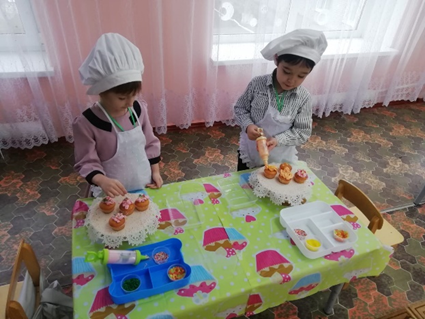 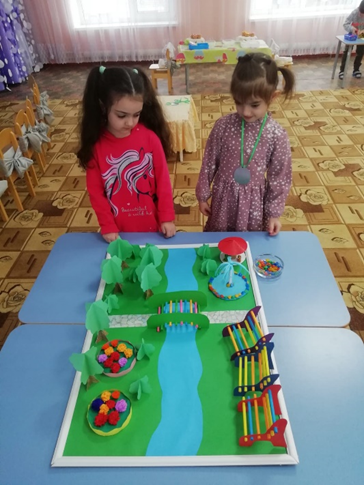                                                                            Ландшафтные дизайнерыКондитеры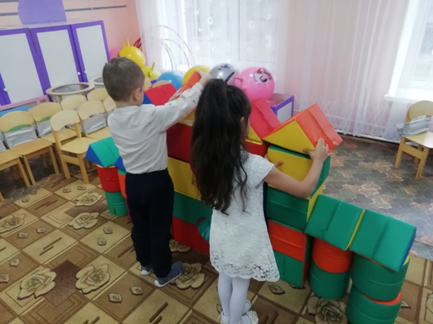 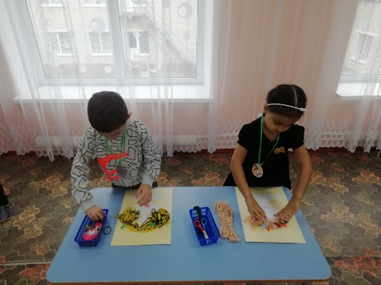 Строители                                                          Парикмахеры